樹人醫護管理專科學校應用英語科113年度新南向學海築夢計畫甄選公告目的：依「國內大專校院選送學生出國研修或國外專業實習補助要點」及「樹人醫護管理專科學校學海計畫甄選作業要點」辦理，培養應用英語科(以下簡稱本科)學生國際視野及增強就業能力，選送本科學生前往海外單位進行職場實習。甄選內容：申請資格： 申請時為本校五專部三年級(含)以上學生，且年滿18歲。申請時前一學期或歷年在校學業平均成績70分(含)以上，操行成績80分(含)以上者。取得多益測驗550分以上或等同英檢能力証明，並具備良好英語溝通能力和積極學習態度。前一學期班級排名為前50%無不良嗜好或特殊疾病者。具備積極意願參與國際文化交流者。認同實習單位與本科締結之合作意向書者。申請文件：申請表(請自行下載)家長同意書(請自行下載)前一學期或歷年在校學業成績單(請擇優檢送)。多益測驗證書或其他英檢影本。其他有利審查之資料(如幹部證明、校外競賽或活動、專業證照等)。獎助學金：將由計畫支應國際來回經濟艙機票一張及部分生活費(實際補助金額，依計畫通過時所分配之總金額而定)。申請流程：初審 (書面)： 2 月 2 日中午 12 點前將完整報名文件繳至應英科辦公室侯妍如老師，並將所有文件以 PDF 檔上傳至 https://forms.gle/18zEcVAJTUk9NVbj6 )複審(面試)：科內初審後， 2月6日前公告面試名單及面試時間。科內初審後，2/7前公告面試名單及面試時間(暫定2/16上午11點)錄取名單公告：預計2月27日前公告錄取名單及名次順序。審查標準：書面審查60%(操行成績30%、學業成績15%、英語檢定成績15%)、面試40％。(參與動機10%、人格特質15%、英語表達能力15%) 注意事項：實習時期間學生食宿由實習單位安排免費員工宿舍，三餐須自理。除實習津貼或福利外，實習生需自備足夠生活費用。實習規定依「樹人醫護管理專科學校應用英語科校外實習實施辦法」辦理。海外實習之學期總成績評分佔比為:實習機構負責70%評量分數，應英科負責30%之評量分數。因故無法如期完成實習者，需先取得海外實習單位與本校同意，依照狀況個別處理。在海外單位實習，實習總成績不及格者，其學分無法認列於樹人畢業學分。獲獎助生海外操行經科務會議通過，確認有重大缺失者，其在海外實習之成績一概不予以承認。其他相關獎學金補助將另行通知。須參加行前說明會，會中會針對在海外生活安全、文化等規範事宜進行說明。其他不備事項，另行通知。相關義務請詳閱「應用英語科學海計畫徵選辦法」。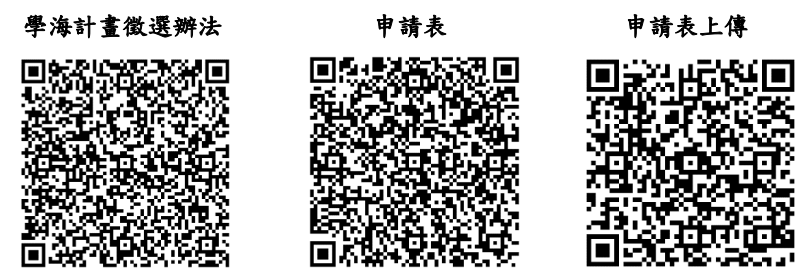 113年度新南向學海築夢計畫重要時程國家別/城市實習單位實習期間實習名額澳洲/布里斯本皇家峇里美容美體養生館2024/07-2025/062025/07-2026/06正取3名備取1名澳洲/布里斯本澳洲國際定居服務組織2024/07/01-2024/07/312025/01/16-2025/02/152025/07/01-2025/07/31正取3名備取2名新加坡Sats新翔集團2024/07-2025/06正取10-15名備取2名項次日期項目審查內容及注意事項地點1/4說明會學海計畫說明及申請須知H1062/2 中午12點前申請文件繳交 (含電子檔)申請表家長同意書前一學期或歷年在校學業成績單(請擇優檢送)。多益測驗證書或其他英檢影本。其他有利審查之資料應英科辦公室及負責老師之電郵信箱2/3-2/5科內初審甄選標準：書面審查60%。(操行成績30%、學業成績15%、英語檢定成績15%)。應英科辦公室2/6公告複審名單(面試)甄選標準：面試40％。(參與動機10%、人格特質15%、英語表達能力15%)請著正裝。(時間若有變更，將另行通知)應英科辦公室2/27公告錄取名單應英科公布錄取名單及名次順序應英科公佈欄及官網3月中旬公布各計畫校級正式之錄取名單本校國交中心公布正式錄取名單應英科公佈欄及官網113年6月初公布教育部補助名單教育部公布錄取最低人數及補助總金額應英科公佈欄及官網113年6-7月家長學生說明會針對海外機構、生活、學習等進行說明科指定地點